Directions:Color the Portuguese empire orange.Color the Spanish empire green.Color the English empire red (include Australia).Color the French empire yellow.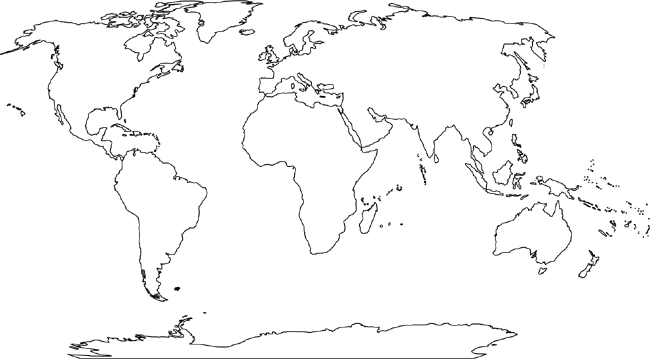 